Publicado en Valladolid  el 12/11/2021 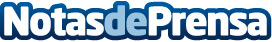 La mejor tapa del mundo lleva carne de conejoLa tapa ganadora del V Campeonato Mundial de Tapas de la Ciudad de Valladolid ha sido "Chile Ceremonial", una tapa del cocinero mexicano David Quevedo en la que ha utilizado la carne de conejo como ingrediente principal. "Es todo un honor que la carne de conejo forme parte de este universo de las tapas en el que hay tanto trabajo, esfuerzo y destreza culinaria", ha destacado Mari Luz De Santos, directora de INTERCUNDatos de contacto:IntercunTactics Europe915062860 Nota de prensa publicada en: https://www.notasdeprensa.es/la-mejor-tapa-del-mundo-lleva-carne-de-conejo_1 Categorias: Nacional Nutrición Gastronomía Sociedad Castilla y León Restauración http://www.notasdeprensa.es